Name: Local Address (including, campus mailbox number): College or High School Writing Classes (or classes for which you wrote extensively. Continue on the back if necessary.) Please include any you are finishing or have recently finished at Ringling College, including the information listed in the table below. Course Name and Subject Matter 	Institution 	YearWork experience (paid or unpaid, related or unrelated) and Positions of ResponsibilityJob or Activity 	Duties & Accomplishments	Dates and LocationOther Ringling community involvement and activities: Please list any clubs, campus jobs or other activities that involve your time outside of classes. Describe any experiences teaching or tutoring, whether formal or informal. Please attach a sample essay, short story or other substantial written composition from one of your classes and two recommendations from current or former instructors / employers, preferably one from a writing teacher and at least one from Ringling College.
On a separate sheet or document please compose 200+ words in response to A – D below. 
A. Describe yourself as a creator of writing: Consider discussing your favorite genre(s); why you like to write; the process you follow and whether it varies from genre to genre, purpose to purpose.

B. Describe, from your  viewpoint, “good” or “great” writing? What does it look and sound like? What qualities distinguish the merely OK from the outstanding? What problems characterize writing you would consider “bad” or unacceptable? Why would you say it matters?

C. Explain why you are interested in this position and qualities or skills that will make you a good writing consultant. D. Explain how you understand and would apply our center’s statement of philosophy and mission: “Our purpose is to develop better writers, not just better writing.” 
8. During Spring 2019, which 2- hour blocks during the week (including weekends) would be acceptable for you. Please mark the top 3 (1, 2, 3):             Wednesday 10:30 a.m. to 12:30 p.m.                    Wednesday 11:30 a.m. to 1:30 p.m.          Wednesday 1:30 to 3:30                Saturday 1:00 to 3:00 p.m.              Sunday 2:00 to 4:00 p.m.
Thank you so much for your interest and efforts.  Completed applications should be submitted by 18 January 2019. Responses may be typed directly into this document or entered by hand on a printed copy. Writing on the back is fine. If submitting the application by email, please be sure to update the file name, adding your last name. Strong candidates will be invited for interviews. New consultants will be notified by the end of January and will begin training between 4 and 11 February.  We look forward to hearing from you. Best regards, Virginia DeMers Academic Resource Center Academic Resource Center Arthur Goldstein Library941.359.7627Position Application: Peer Writing Consultant 2017
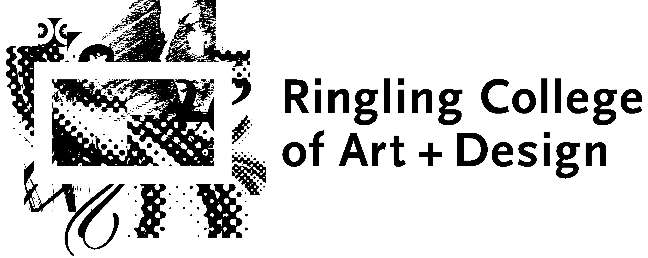 Phone: Ringling Email: Major: Minor or concentrations (if any): Expected Graduation:20192020202120222023